Parrocchia medaglia miracolosaCelebrazione conclusiva dell’anno pastorale 21 giugno 2012 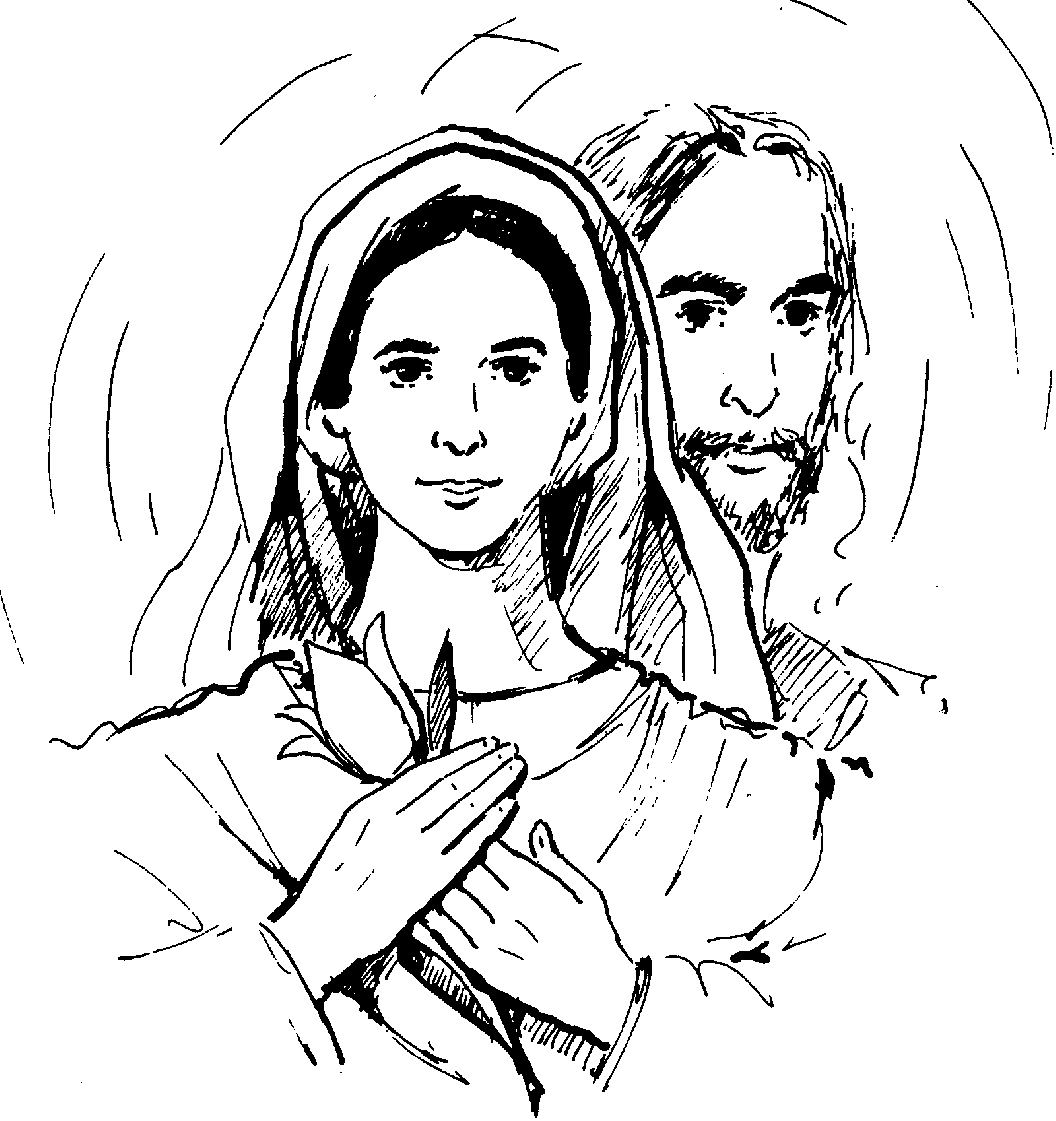 